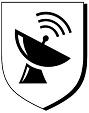 Thank you for purchasing the RF Guardian cell phone kit! It helps protect your electronic privacy by blocking connection – so you can control when your phone works and prevent tracking via your cell phone. It also hardens encased electronics vs. electromagnetic pulse (EMP).UsageYou can use each layer separately to block RF or as full “EMP bags” to protect devices. This does not provide the same level of RF blocking, but the bags can each stop EMP. 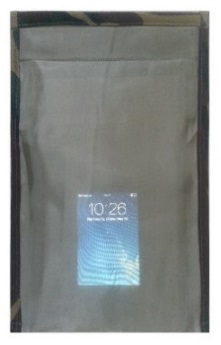 Use a cell phone cover if possible to prevent any chance of scratching.Put the smaller bag in the larger bag with both magnetic strips on top.Open both bags, slide the phone in, and ensure both magnetic seals close fully.The shield with phone inside should be sealed like this: Cell signals, Wi-Fi, RFID, and Bluetooth are blocked.                                           A phone inside may take some time (5 sec to 2 min) before displaying “no service” – 
phones do not always display their true signal status immediately.Care/MaintenanceIf stained, use alcohol swabs to clean.Creases in the shield are permanent but do not affect blocking.Do not pull on it with force. Holes will impair its effectiveness.WarningsYou may receive a signal if ALL of the following are simultaneously true: 1) at a cell tower (~75 ft or less), 2) in off-peak hours, 3) with phones with external antennae (iPhones, etc) 4) with the phone lying flat/parallel to the ground. To limit this, keep the bag upright – in your pocket, for example. This disorients the antennae, increasing bag blocking ability another 15 dBm – not needed under any other situations.If you are directly under a tower and can receive signals as in 1) above, you may be localized around the tower, but not pinpointed (assuming any tracking party doesn’t realize you have this bag). Multiple towers are needed to triangulate a position, but the signals cannot reach other towers in the area even under the most extreme cases, and your signal is weak, making you appear far from the tower.Please use caution when touching the shield edges. The shield material can be very sharp. Touchphones are unusable with this shield. You can view and utilize voice commands only.Potential Uses:Digital forensics – these bags can shield captured devices to prevent remote wiping attempts. Prevention of signal tracking – the bags stop normal cell triangulation, GPS, etc.Prevention of hacking – the bags block WiFi except at literal touching distance of the WiFi emitter. Prevents remote access to phones.Call (646) 265-1893 8:30 AM – 12 AM PST Mon-Sun with any questions or email public@mobilesecsolutions.comwww.mobilesecsolutions.com   © MobileSec Solutions LLC 2017. All rights reserved.